20 апреля 2019 года прошло 3-е открытое традиционное Первенство Богучарского муниципального района по греко-римской борьбе, посвященное Всероссийскому Дню местного самоуправления.  В турнире приняли участие спортсмены из г. Тулы, г. Воронежа, г. Шахты и др. Глава администрации городского поселения – город Богучар Нежельский И.М. обратился с приветственным словом к участникам турнира и пожелал спортсменам побед. Золотыми призерами в своих весовых и возрастных  категориях стали:  Гуськов Сергей, 2012 г.р., Алексеев Дава, 2009 г.р., Кошман Максим, 2008 г.р., Курьянов Богдан, 2008 г.р., Шаров Евгений 2006 г.р., Федоров Артем, 2006 г.р., Пешиков Кирилл, 2006 г.р., Агапов Евгений, 2006 г.р. «Серебро» завоевали: Яшин Артем, 2006 г.р., Кутузов Иван 2006 г.р., Мужиченко Влад 2005 г.р. Третьи места заняли: Губачиков Ратмир, 2011 г.р., Мансимов Самир, 2009 г.р., Белицкий Ярослав, 2009 г.р., Воронцов Александр, 2008 г.р., Карпенко Иван, 2006 г.р.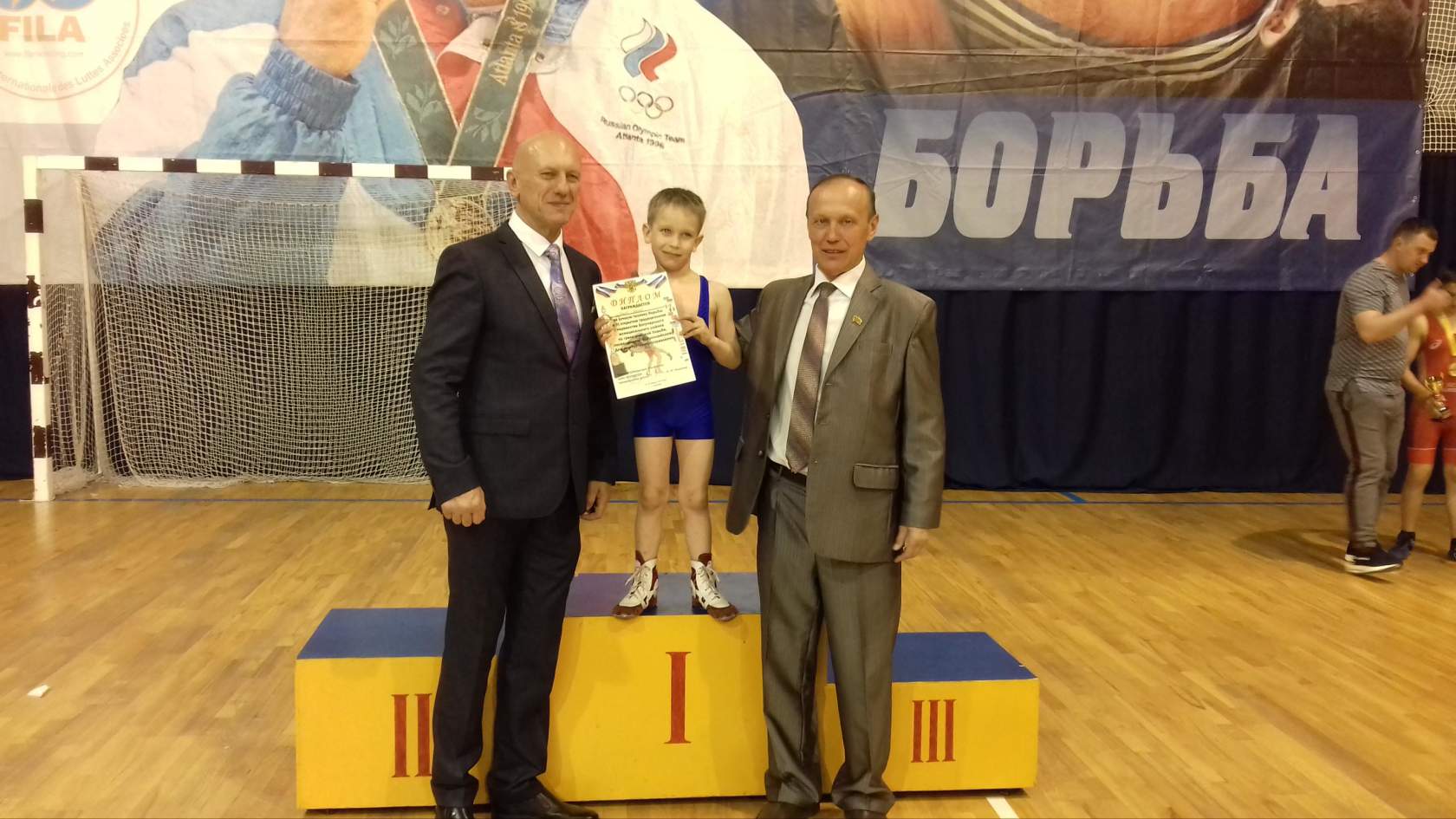 